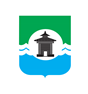 15.02.2022 года № 275     РОССИЙСКАЯ ФЕДЕРАЦИЯИРКУТСКАЯ ОБЛАСТЬДУМА БРАТСКОГО РАЙОНАРЕШЕНИЕО внесении изменений в решение Думы Братского районаот 26 сентября 2017 года № 262 «Об утверждении Положения о порядке формирования, ведения и обязательного опубликования перечня муниципального имущества муниципального образования «Братский район», свободного от прав третьих лиц (за исключением имущественных прав субъектов малого и среднего  предпринимательства), предназначенного для передачи во владение и (или) пользование субъектам малого и среднего предпринимательства, физическим лицам, не являющимися индивидуальными предпринимателями и применяющими специальный налоговый режим «Налог на профессиональный доход»»В связи с необходимостью приведения в соответствие действующему законодательству нормативного правового акта муниципального образования «Братский район», в соответствии с Федеральным законом от 24 июля 2007 года №209-ФЗ «О развитии малого и среднего предпринимательства в Российской Федерации», руководствуясь статьями 30, 46 Устава муниципального образования «Братский район», Дума Братского района РЕШИЛА:1. Внести в решение Думы Братского района от 26 сентября 2017 года № 262 «Об утверждении Положения о порядке формирования, ведения и обязательного опубликования перечня муниципального имущества муниципального образования «Братский район», свободного от прав третьих лиц (за исключением имущественных прав субъектов малого и среднего  предпринимательства), предназначенного для передачи во владение и (или) пользование субъектам малого и среднего предпринимательства, физическим лицам, не являющимися индивидуальными предпринимателями и применяющими специальный налоговый режим «Налог на профессиональный доход» (далее – Решение), Положение о порядке формирования, ведения и обязательного опубликования перечня муниципального имущества муниципального образования «Братский район», свободного от прав третьих лиц (за исключением имущественных прав субъектов малого и среднего  предпринимательства), предназначенного для передачи во владение и (или) пользование субъектам малого и среднего предпринимательства, физическим лицам, не являющимися индивидуальными предпринимателями и применяющими специальный налоговый режим «Налог на профессиональный доход» (далее – Положение) следующие изменения:	1) в наименовании Решения слова «(за исключением имущественных прав субъектов малого и среднего предпринимательства)» заменить на слова «(за исключением права хозяйственного ведения, права оперативного управления, а также имущественных прав субъектов малого и среднего предпринимательства)»;	2) в преамбуле Решения слова «Правилами формирования, ведения и обязательного опубликования перечня федерального имущества, свободного от прав третьих лиц (за исключением имущественных прав субъектов малого и среднего предпринимательства), предусмотренного частью 4 статьи 18 Федерального закона «О развитии малого и среднего предпринимательства в Российской Федерации», утвержденными Постановлением Правительства Российской Федерации от 01.12.2016г. № 1283 «О внесении изменений в Постановление Правительства Российской Федерации от 21.08.2010г. № 645» заменить на слова «Правилами формирования, ведения и обязательного опубликования перечня федерального имущества, свободного от прав третьих лиц (за исключением права хозяйственного ведения, права оперативного управления, а также имущественных прав субъектов малого и среднего предпринимательства), предусмотренного частью 4 статьи 18 Федерального закона «О развитии малого и среднего предпринимательства в Российской Федерации», утвержденными Постановлением Правительства Российской Федерации от 21 августа 2010 года № 645 «Об имущественной поддержке субъектов малого и среднего предпринимательства при предоставлении федерального имущества»;	3) в пункте 1 Решения слова «(за исключением имущественных прав субъектов малого и среднего предпринимательства)» заменить на слова «(за исключением права хозяйственного ведения, права оперативного управления, а также имущественных прав субъектов малого и среднего предпринимательства)»;	4) в наименовании Положения слова «(за исключением имущественных прав субъектов малого и среднего предпринимательства)» заменить на слова «(за исключением права хозяйственного ведения, права оперативного управления, а также имущественных прав субъектов малого и среднего предпринимательства)»;	5) в пункте 1 Положения слова «(за исключением имущественных прав субъектов малого и среднего предпринимательства)» заменить на слова «(за исключением права хозяйственного ведения, права оперативного управления, а также имущественных прав субъектов малого и среднего предпринимательства)»;	6) в пункте 3 Положения слова «за исключением имущественных прав субъектов малого и среднего предпринимательства» заменить на слова «за исключением права хозяйственного ведения, права оперативного управления, а также имущественных прав субъектов малого и среднего предпринимательства»;	7) в подпункте а) пункта 4 Положения слова «(за исключением имущественных прав субъектов малого и среднего предпринимательства)» заменить на слова «(за исключением права хозяйственного ведения, права оперативного управления, а также имущественных прав субъектов малого и среднего предпринимательства)»;	8) подпункт а) пункта 14 Положения изложить в следующей редакции:	«а) выкуп муниципального имущества субъектом малого и среднего предпринимательства;».2. Настоящее решение вступает в силу со дня его официального опубликования.3. Настоящее решение подлежит официальному опубликованию в газете «Братский район» и размещению на официальном сайте администрации муниципального образования «Братский район» - www.bratsk-raion.ru.Председатель ДумыБратского района________________ С.В. КоротченкоМэр Братского района_________________ А.С. Дубровин